خطة أداء الولاية (SPP) 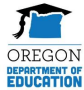 صحيفة حقائق المؤشر B17: خطة التحسين الشامل على مستوى الولاية خطة أداء ولاية أوريغون بموجب قانون تعليم الأفراد ذوي الإعاقة (IDEA) لعام 2004، يُطلب من وزارة التعليم بولاية أوريغون تقديم خطة أداء الولاية (SPP) مدتها ستة أعوام إلى مكتب برامج التعليم الخاص (OSEP). وقد أعد مكتب برامج التعليم الخاص مقاييس الأداء الرئيسية المعروفة باسم المؤشرات لقياس الامتثال للمؤشرات ونتائجها، ويقوم المكتب أيضًا بتحديد الأهداف الخاصة بالامتثال للمؤشرات كما تحدد وزارة التعليم بولاية أوريغون نتائج تلك المؤشرات. يجب أن تتضمن خطة أداء الولاية الأهداف الخاصة بكل مؤشر من مؤشرات النتائج، وتٌقدم وزارة التعليم بولاية أوريغون تقاريرًا بشأن التقدم المُحرز نحو تحقيق هذه الأهداف كل عام ضمن تقرير الأداء السنوي (APR). يجب أن تراجع وزارة التعليم بولاية أوريغون النتائج والأهداف كل ستة أعوام مع إشراك الشركاء الرئيسين في عملية إعداد أهداف جديدة، وتسعى الوزارة في الوقت الحالي للحصول على آراء تتعلق بالمؤشرات والتي يجب أن تُبنى عليها الأهداف وسوف تعقد الوزارة جلسة لسماع آراء الجمهور لمناقشة البيانات المتعلقة بهذا المؤشر في شهر ديسمبر 2021. يرجى الاطلاع على الصفحة الإلكترونية المُخصصة لخطة الأداء الولاية التابعة لوزارة التعليم بولاية أوريغون والتقارير السنوية الخاصة بالتعليم الخاص للحصول على مزيد من المعلومات وللتسجيل لحضور جلسة سماع آراء الجمهور. يمكنك أيضا تقديم رأيك من دون حضور الجلسة عبر  هذا الاستبيان. ما الذي يقيسه هذا المؤشر وما سبب أهميته؟ المؤشر 17 الخاص ضمن خطة أداء الولاية (SPP) وخطة التحسين الشامل على مستوى الولاية (SSIP) هو خطة متعددة السنوات تنظم العملية التي تحسن من خلالها الولاية النواتج الخاصة بالأطفال الذي يعانون من إعاقات والذين يتلقون خدمات بموجب قانون تعليم الأفراد ذوي الإعاقة. وبالرغم من أن خطة التحسين الشامل على مستوى الولاية هي جزء من إطار عمل المساءلة الخاص بمكتب برامج التعليم الخاص (OSEP) والذي يقوم على النتائج، إلا أنها خطة أعدتها الولاية تركز على استخدام استراتيجيات التحسين القابلة للقياس والبنية على الأدلة تهدف إلى تحسين مجال واحد من مجالات التركيز التي تم تحديها لقياس النتائج على مستوى الطالب. وقد اختارت ولاية أوريغون القراءة كأحد مجالات التركيز ذات الأولوية خلال العام المالي الفيدرالي 2013 وأعدت النتيجة المُحددة القابلة للقياس (SIMR) وخطة التحسين الشامل على مستوى الولاية لدعم التحسين في هذا المجال على مستوى الولاية. يقيس هذا المؤشر التقدم المُحرز نحو زيادة نسبة الطلاب الذين يمارسون القراءة بمستوى صفهم الدراسي أو أعلى من ذوي الإعاقة. تعد إجادة القراءة عند إتمام الصف الثالث المدرسي مؤشرًا رئيسيًا للنجاح الأكاديمي المستقبلي للطلاب.  إن التدخل المبكر للمدارس وتقديمها للدعم للطلاب، وخصوصًا للطلاب الذين حُرموا في الماضي، ليصبحوا قارئين مجيدين عند وصولهم للصف الثالث المدرسي لكي يتمكنوا من تغيير مساراتهم الأكاديمية المستقبلية يعد أمرًا حتميًا. كيف يتم قياس هذا المؤشر؟ يُقاس هذا المؤشر باستخدام بيانات تقييم القراءة لطلاب الصف الثالث المدرسي الذين يعانون من الإعاقة.  ويقاس التقدم المُحرز نحو بلوغ هذا المؤشر باستخدام مزيج من مصادر البيانات بما في ذلك تقصي مهارات القراءة للطلاب وبيانات التقييم المؤقت ودقة أداء الموظفين عند التعامل مع بيانات التنفيذ.  ما مصدر البيانات؟ المصدر الرئيسي للبيانات هو درجات التقييم الذكي المتوازن (SBAC). هل يلزم إعداد المعلومات الأولية لهذا المؤشر أو إعادة إعدادها؟ نعم. تم إعداد مجموعة المعلومات الأولية خلال المرحلة الأولى من خطة التحسين الشامل على مستوى الولاية باستخدام تقييم أوريغون للمعرفة والمهارات وهو تقييم شامل لم تعد توفره ولاية أوريغون. تقترح وزارة التعليم بولاية أوريغون استخدام المعلومات الأولية التي تُقدر بنسبة 24.4% من طلاب الصف الثالث المدرسي والذين يعانون من الإعاقة ويؤدون بنفس مستوى الإجادة أو ما فوقه على مقياس التقييم الذكي المتوازن لآداب اللغة الإنجليزية.صحيفة حقائق لخطة أداء الولاية – المؤشر B171 ما الأهداف التاريخية وكيف كان أداء ولاية أوريغون بمرور الوقت؟ 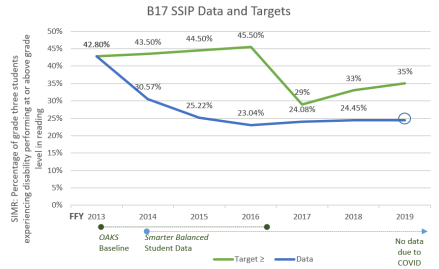 ما الأهداف المقترحة؟ • ينبغي أن تكون الأهداف دقيقة وصارمة ويمكن بلوغها. • قد تظل الأهداف كما هي لعدة سنوات متتالية، ومع ذلك، يجب أن يعكس العام المستهدف النهائي (العام المالي الفيدرالي 2025) تحسنًا فوق مستوى المعلومات الأولية. • الهدف من هذا المؤشر هو الوصول لمستوى الهدف أو مستوى يتخطاه. الخيار أ يعرض الخيار أ مجموعة من الأهداف أكثر تحفظًا. تبدأ هذه الأهداف على مسافة قريبة من معدل إجادة الطلاب وفي أحدث نافذة تقييم وتزداد عند معدل أكبر بمرور الوقت. تعكس الأهداف النهائية مضاعفة نسبة الطلاب الذين يؤودون بنفس مستوى الإجادة أو أعلى منه خلال الأعوام الخمسة القادمة. الخيار ب يعرض الخيار ب مجموعة من الأهداف أكثر طموحًا. يستخدم الخيار ب الأهداف السنوية الخاصة بمؤشرات مساءلة المدراس عن أداء في مجال آداب اللغة الإنجليزية للطلاب الذين يعانون من الإعاقة وفقًا لما يقتضيه قانون النجاح لكل طالب (ESSA). تم إعداد هذه الأهداف باستخدام أداء المعلومات الأولية بمقدار نسبة 22% للطلاب الذين يعانون من الإعاقة والذين يؤودون بنفس مستوى الإجادة أو ما فوقه خلال 2015-2016 وفقًا لما يقيسه التقييم الذكي المتوازن. إذا كنت بحاجة للاطلاع على مزيد من المعلومات لتقديم رأيك، يرجى التواصل مع: سارة سولتز، اختصاصي تربوي على البريد الإلكتروني sarah.soltz@state.or.us.صحيفة حقائق لخطة أداء الولاية – المؤشر B17 2 العام المالي الفيدرالي 2013 2014 2015 2016 2017 2018 2019الهدف ≥ المعلومات الأولية تقييم أوريغون للمعرفة والمهارات 43.5% تقييم أوريغون للمعرفة والمهارات 44.5% تقييم أوريغون للمعرفة والمهارات 45.5% التقييم الذكي المتوازن 29% التقييم الذكي المتوازن 33% التقييم الذكي المتوازن 35%البيانات تقييم أوريغون للمعرفة والمهارات 42.8% التقييم الذكي المتوازن 30.57% التقييم الذكي المتوازن 25.22% التقييم الذكي المتوازن 23.04% التقييم الذكي المتوازن 24.08% التقييم الذكي المتوازن 24.45% لا ينطبقالعام المالي الفيدرالي 2020 2021 2022 2023 2024 2025الأهداف ≥ 25.00% 27.00% 29.00% 31.00% 33.00% 35.00%العام المالي الفيدرالي 2020 2021 2022 2023 2024 2025الهدف ≥ 48.00% 54.00% 61.00% 67.00% 74.00% 80.00%